Dear Parents,Welcome to Term Four 2022!  I am very excited for this upcoming term. The students have returned to school with beautiful smiles. Miss Carrie English is continuing to teach five days, with all teaching subjects except for specialist areas (Science and Languages, Music and Physical Education).HOMEWORKHomework will go home on Monday and must be returned the following Monday.Reading books & folders:Reading folders should come to school every day. Please remember to return reading books and reading logs on your child’s reading and news day. Reading books can’t be changed if your child doesn’t have a reading log and folder. I encourage for students to bring their news. They may wish to bring photographs of an activity they have enjoyed or anything that fascinates them from home.ABSENTEESParents are required to inform the school if their child is going to be absent. on or before the day of absence. This is to be in the form of a written note, electronic note through the School App or website, or email to the classroom teacher. Alternatively, a phone call to the front office on the morning of the day of absence.  Please do not email teachers on the morning of the absence, as teachers may not have time to check these before the commencement of the day.  Parents of students who have an unexplained absence will be rung by the Office staff to ensure that parents know the whereabouts of their child.  On returning to school, parents should provide a written/electronic note or email explaining the absence and clearly stating the date/s that the child missed school.SPECIALIST SUBJECTSAs a reminder, library classes will be on Tuesdays for Year 1. Please ensure your child has a suitable library bag.  Year 1’s will have Physical Education on Tuesdays, taught by Mrs Linda Kilpatrick. Music class will be on Wednesdays with Mrs Fiona Hastie. The children are required to wear their sports uniforms Tuesdays, Thursdays and Fridays. With their colored shirts on Tuesdays and Fridays. This provides staff with an extra day to include fitness activities and sport practices. Students will be taught Science and Languages by Mrs Monique Dalton on Thursdays. Mrs Linda Kilpatrick will also be teaching Digital Technologies on Thursdays.IMPORTANT DATES:School Musical 18th NovemberJunior Swimming Lessons 21st November Lastly, please feel invited to discuss any issues or concerns you may have regarding your child. I believe strongly that my role as class teacher is an open partnership with you, as parents, to educate your child.  I welcome your input.  I can be contacted at the school in person or by phone ,but the best way is through email. Kind regardsMiss Carrie English						email:  carrie.english@cewa.edu.au				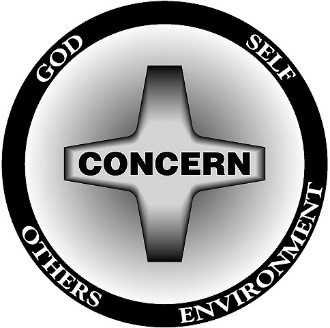 St Matthew’s School9 Glyde Street(PO Box 456)Narrogin. WA. 6312Ph (08) 9853 9500                                                                                                      Email:  admin@matthews.wa.edu.auWebsite: www.matthews.wa.edu.au